Publicado en Ciudad de México el 21/02/2024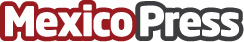 El Festival Vive Latino reunirá a bandas de música en México en su edición de 2024Cada año, miles de personas se reúnen en la Ciudad de México para disfrutar de festivales de renombre internacional, como el Vive Latino, que destaca la música latina en todas sus formas, desde el rock hasta la electrónica y el hip-hopDatos de contacto:Ziannia GamiñoGrupo Presidente55 53277700Nota de prensa publicada en: https://www.mexicopress.com.mx/el-festival-vive-latino-reunira-a-bandas-de Categorías: Nacional Música Eventos Ciudad de México http://www.mexicopress.com.mx